STRATEGIDOKUMENT FOR NORSK SCHNAUZER BOUVIER KLUBB 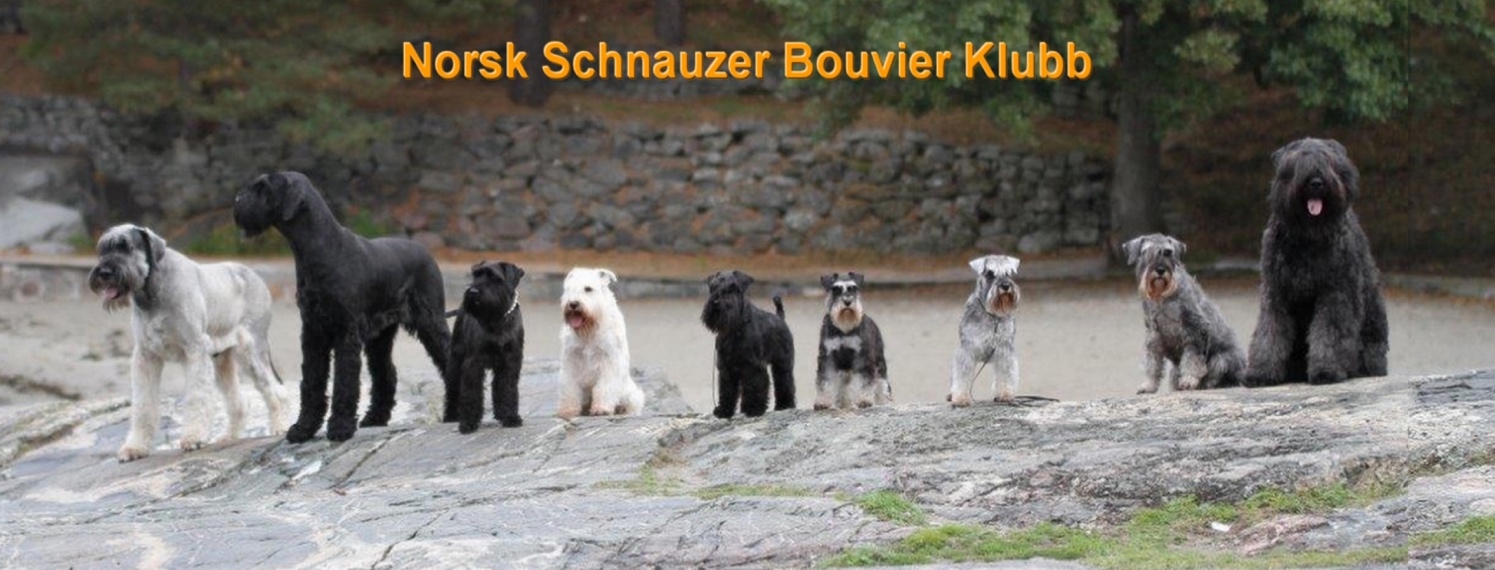 2017 - 2019FORORDNorsk Schnauzer Bouvier Klubb (NSBK) ble stiftet i januar 1946 i Oslo. Klubben er et selvstendig rettssubjekt med eget organisasjonsnummer i Brønnøysundregistrene. Gjennom vårt medlemskap i Norsk Kennel klub (NKK) er vi forpliktet til å følge NKK sine lover og bestemmelser, med mindre det er gitt særskilt dispensasjon fra disse gitt av NKKs hovedstyre. Klubben er av NKK gitt ansvar for å forvalte følgende hunderaser:BouvierRiesenschnauzer sortRiesenschnauzer salt/pepperSchnauzer sortSchnauzer salt/pepperDvergschnauzer sortDvergschnauzer hvitDvergschnauzer salt/pepperDvergschnauzer sort/sølvI dette arbeidet har klubben utarbeidet Rasespesifikke avlsstrategier (RAS) for alle rasene. Dokumentene skal være levende dokumenter og oppdateres årlig. Dette arbeidet gjennomføres av klubbens avlsråd. Etter 5 år skal det gjøres en hovedrevisjon og rapporteres til NKK. I regi av Kennel Artic Riesen i Trøndelag er det igangsatt et eget avlsprosjekt for å tilføre Riesenschnauzer salt/pepper et bedre avlsmateriale gjennom kryssing med Riesenschnauzer sort. Dette er et langsiktig prosjekt som følges tett av NSBK og med faglig støtte fra NKK. Egen prosjektgruppe er etablert for å følge prosjektet.Klubben har i underkant av 1100 medlemmer, og aktive oppdrettere for alle raser. Klubben har egen hjemmeside og et medlemsblad som utgis 4 ganger i året. Det er flere interesse/diskusjonsgrupper på facebook.Klubbens verneting er lagt til Oslo.Oslo den_______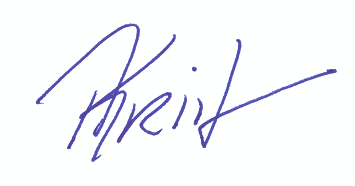 Arild KristensenLeder NSBKORGANISASJONNSBK ORGANISASJON (ref til klubbens vedtekter kapitel 3 § 3-1)Kontaktpersoner: Dekker fylker uten		        organiserte grupperSTRATEGIMODELLVISJON:Motiverte medlemmene som arbeider for aktive, sunne og friske hunder med basis i seriøst oppdrett og med faglig forankring i kynologi.VERDIER:Avl og oppdrett skal foregå på̊ en dyrevelferdsmessig forsvarlig måte, i overensstemmelse med NKKs avlsstrategi og etiske grunnregler. FORMÅL: Klubbens formål er å ivareta interessen for våre raser gjennom aktivt å fremme positive aktiviteter for den enkelte rase. Klubben skal arbeide aktivt for etisk og riktig behandling av rasene slik at avl skjer i ønsket retning, både innenfor rasestandard og rasenes sunnhet. HOVEDMÅL:Prioritere faglig opplæring på alle nivåer slik at klubben til en hver tid har tilstrekkelig antall faglig kompetente medlemmer i styret, arbeidsutvalg, råd og komiteer. Gjennomføre et oppdretterseminar
Etablere gode rutiner for samarbeid både internt og med eksterne organisasjonsledd, nasjonalt og internasjonalt.Opprettholde en god økonomi.Øke medlemsmassen i perioden.RAMMEBUDSJETT FOR PERIODEN 2017-2019Basis er estimert regnskap 2015/budsjett for 2016Tekst			       						2017 - 2019Inntekter:			Medlemskontingent:							kr: 1.125.000Andre inntekter:		1		  			kr:    240.000Sum inntekter								Kr: 1.365.000Utgifter:Interne overføringer				 			kr:      75.000Markedsføringstiltak		2					kr:    470.000Eksterne kontingenter	3		  			kr:      75.000Gaver og oppmerksomheter  		   			Kr:      15.000Leiekostnader					  			kr:      30.000Kontorrekvisita mm				    			kr:      10.000Møte- og reiseutgifter 	4					kr:    660.000Bank og forsikring		 		 			kr:      30.000Sum utgifter								kr: 1.365.000Note 1: Annonser i medlemsblad og web, div salg og refusjon av MVANote 2: Dogs4All, medlemsbladet og web	Note 3: NBHK, ISPUNote 4: Årsmøte, styremøter og avslrådsmøter med mer  	HANDLINGSPLAN 2017-2019Ressurser:Menneskelige ressurser i egen og samarbeidende klubber, samt NKK og Norges VeterinærhøgskoleØkonomi i henhold til årlige godkjente budsjetter, hvor alle aktiviteter er prisetVirkemidler:Målrettet informasjonsmateriell tilgjengelig både i trykket og elektronisk formMest mulig kosteffektiv intern- og ekstern møtevirksomhet og kommunikasjonMøter og seminarer BudsjettkontrollEnkel og formålstjenlig hjemmesideMedlemsblad tilgjengelig i elektronisk utgaveMotivere for konkurranser i alle former for våre raserProblemløsninger på lavest mulig nivå.Delmål for perioden:Holde RAS-dokumentene ajour gjennom årlig oppdateringerEtablere gode rutiner for intern kommunikasjon mellom klubbens organisasjonsleddØke medlemsmassen med minst 300 medlemmer Tiltak:Delta på NKK avlsrådskurs på Sørmarka Gjennomføre en vervekampanje for nye medlemmerLegge fram et policydokument for bruk av sosiale medierDelta på RS i NKKDelta på ISPU- konferansenGjennomføre et møte mellom klubbens styre, gruppelederne og regionale kontaktpersoner i forbindelse med klubbens årsmøte.Lage en årsplan for styremøte og besøksreiser for perioden mai 2017 til april 2018 som forplikter hovedstyret, avlsrådet og gruppeneLegge fram oppdaterte retningslinjer for styret, gruppene og avlsrådet som et vedlegg til årsmeldingen for 2016 Forenkle klubbens hjemmesideUtgi klubbens medlemsblad inntil 4 ganger i året, og gjøre det tilgjengelig på webBistå gruppene med økonomisk støtte for gjennomføring av kurs, utdanning og andre regionale aktiviteterGjennomføre et fellesmøte hver høst for avlsrådet og styrets medlemmerTildele/delta i utstillinger/prøver etter søknad fra og samarbeid med gruppeneArrangere oppdretter seminarArrangere dommer seminarArrangere en av følgende mentaltester pr år: K-test, mentalbeskrivelse hund, funksjonsanalyseGjennomføre årskonkurranser med premieutdeling på årsmøtet.RETTELSER OG TILLEGGDATORETTELSE NRTEKSTGODKJENT AV